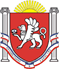 РЕСПУБЛИКА КРЫМ НИЖНЕГОРСКИЙ РАЙОНАДМИНИСТРАЦИЯ ДРОФИНСКОГО СЕЛЬСКОГО ПОСЕЛЕНИЯ ПОСТАНОВЛЕНИЕ10.12.2020 г. 			                    № 230-02			с. ДрофиноО внесении изменений в постановление администрации Дрофинского сельского поселения от 30.01.2019 г. № 3-02 "Об утверждении муниципальной программы "Укрепление межнациональных и межконфессиональных отношений и проведение профилактики межнациональных конфликтов в муниципальном образовании "Дрофинское сельское поселение" на 2019-2021 годы"В соответствии с Федеральным законом от 06.10.2003 N 131-ФЗ "Об общих принципах организации местного самоуправления в Российской Федерации", Федеральным законом от 25.07.2002 N 114-ФЗ "О противодействии экстремистской деятельности" (с изменениями от 02.07.2013 N 185-ФЗ), "Концепцией государственной миграционной политики Российской Федерации на период до 2025 года", утвержденной Президентом Российской Федерации, Указом Президента РФ от 29 мая 2020 г. N 344 "Об утверждении Стратегии противодействия экстремизму в Российской Федерации до 2025 года", Уставом муниципального образования "Дрофинское сельское поселение" Нижнегорского района Республики Крым, администрация Дрофинского сельского поселения Нижнегорского района Республики Крым.ПОСТАНОВЛЯЕТ:1. Внести следующие изменения в постановление администрации Дрофинского сельского поселения от 30.01.2019 г. № 3-02 "Об утверждении муниципальной программы "Укрепление межнациональных и межконфессиональных отношений и проведение профилактики межнациональных конфликтов в муниципальном образовании "Дрофинское сельское поселение" на 2019-2021 годы":1.1. Преамбулу перед словом «Уставом» дополнить словами «Указом Президента РФ от 29 мая 2020 г. N 344 "Об утверждении Стратегии противодействия экстремизму в Российской Федерации до 2025 года",».1.2. В приложении:1.2.1. Строку «Правовая основа Программы» Паспорта дополнить абзацами 4-5 в следующей редакции:«- Концепция государственной миграционной политики Российской Федерации на период до 2025 года", утвержденная Президентом Российской Федерации;- Указ Президента РФ от 29 мая 2020 г. N 344 "Об утверждении Стратегии противодействия экстремизму в Российской Федерации до 2025 года",».1.2.2. Строку «Объемы и источники финансирования Программы» Паспорта изложить в следующей редакции:1.2.3. План мероприятий муниципальной программы "Укрепление межнациональных и межконфессиональных отношений и проведение профилактики межнациональных конфликтов в муниципальном образовании "Дрофинское сельское поселение" на 2019-2021 годы" дополнить строками в следующей редакции:1.2.4. Строку «Итого по программе:» Плана мероприятий муниципальной программы "Укрепление межнациональных и межконфессиональных отношений и проведение профилактики межнациональных конфликтов в муниципальном образовании "Дрофинское сельское поселение" на 2019-2021 годы" изложить в следующей редакции:2. Обнародовать настоящее постановление на информационном стенде Дрофинского сельского совета Нижнегорского района Республики Крым по адресу: Республика Крым, Нижнегорский район, с. Дрофино, ул. Садовая д. 9, на сайте администрации Дрофинского сельского поселения:http://Дрофинскоесп.рф3. Контроль за исполнением настоящего постановления оставляю за собой.Председатель Дрофинского сельского совета – глава администрацииДрофинского сельского 	поселения			                         Э.Э.ПаниевОбъемы и источники финансирования ПрограммыПроведение мониторинга средств массовой информации и информационно-телекоммуникационных сетей, включая сеть "Интернет", в целях пресечения распространения экстремистской идеологии и выявления экстремистских материалов, в том числе содержащих призывы к подготовке и совершению террористических актов1 раз в квартал000Администрация муниципального образованияИспользование возможностей средств массовой информации, а также ресурсов сети "Интернет" в целях сохранения межнационального (межэтнического) и межконфессионального согласия, традиционных российских духовно-нравственных ценностей и приобщения к ним молодежи000Администрация муниципального образованияПроведение тематических встреч с представителями средств массовой информации и интернет-сообщества в целях противодействия распространению экстремистской идеологии1 раз в полугодие000Администрация муниципального образованияПодготовка и размещение в средствах массовой информации и в информационно-телекоммуникационных сетях, включая сеть "Интернет", социальной рекламы, направленной на патриотическое воспитание молодежи1 раз в квартал000Администрация муниципального образованияКоординация мер, направленных на информационное противодействие распространению экстремистской идеологии в сети "Интернет" (в том числе в социальных сетях), а также проведение на регулярной основе работы по разъяснению сути противоправной деятельности, осуществляемой лидерами экстремистских организаций, с привлечением видных деятелей культуры, науки, авторитетных представителей общественности, информационного сообщества, конфессий и национальных объединений1 раз в квартал000Администрация муниципального образованияИнформирование граждан о деятельности субъектов противодействия экстремизму1 раз в квартал000Администрация муниципального образованияПодготовка и распространение информационных материалов о предупреждении и пресечении экстремистской деятельности, ориентированных на повышение бдительности российских граждан, возникновение у них заинтересованности в противодействии экстремизму1 раз в квартал000Администрация муниципального образованияИТОГО по программе:000